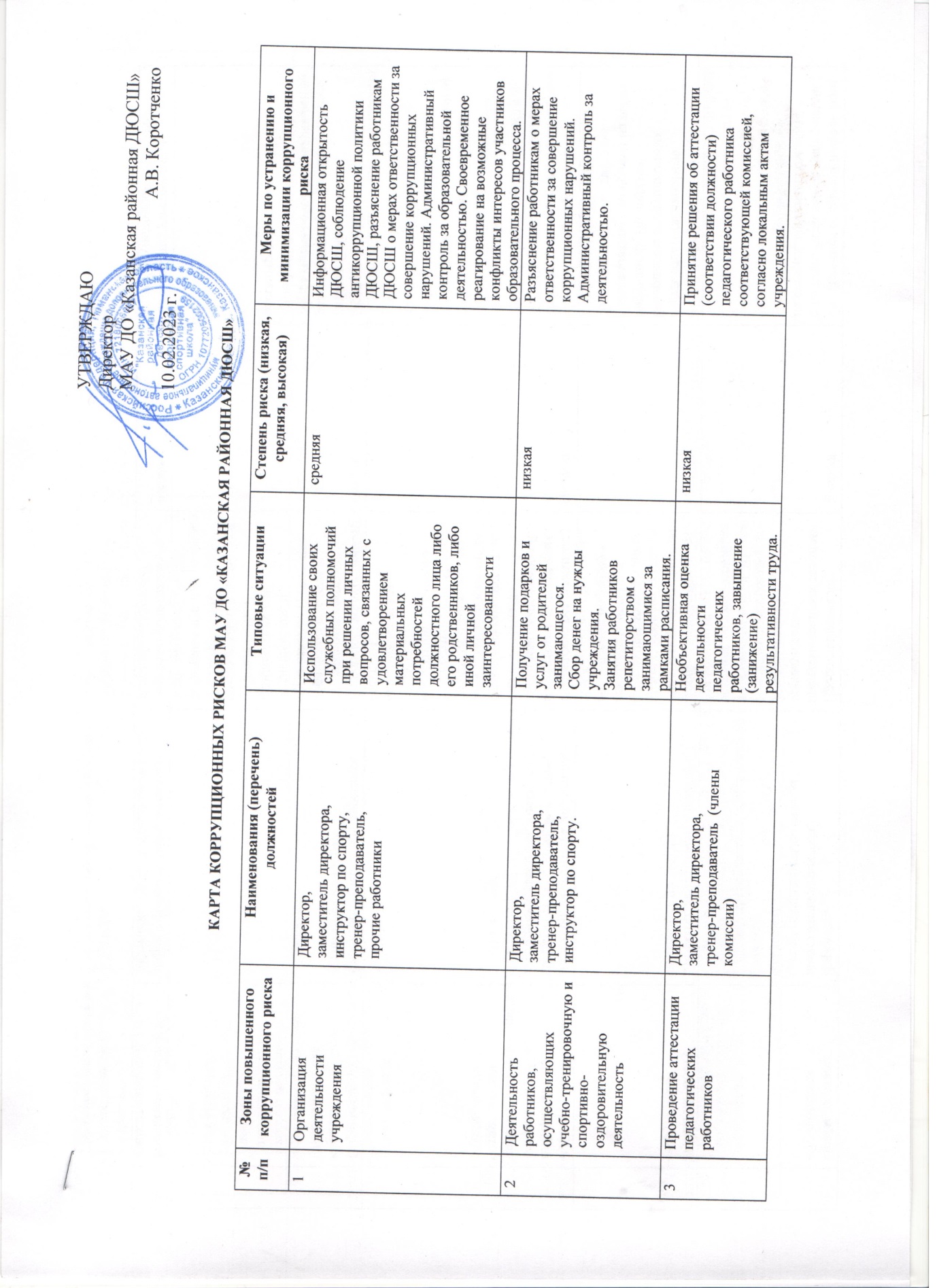 КАРТА КОРРУПЦИОННЫХ РИСКОВ МАУ ДО «КАЗАНСКАЯ РАЙОННАЯ ДЮСШ»УТВЕРЖДАЮДиректор МАУ ДО «Казанская районная ДЮСШ»А.В. Коротченко10.02.2023 г.№ п/пЗоны повышенного коррупционного рискаНаименования (перечень) должностейТиповые ситуацииСтепень риска (низкая, средняя, высокая)Меры по устранению и минимизации коррупционного риска1Организация деятельности учрежденияДиректор, заместитель директора,инструктор по спорту, тренер-преподаватель,прочие работникиИспользование своих служебных полномочий при решении личных вопросов, связанных с удовлетворением материальных потребностей должностного лица либо его родственников, либо иной личной заинтересованности средняяИнформационная открытость ДЮСШ, соблюдение антикоррупционной политики ДЮСШ, разъяснение работникам ДЮСШ о мерах ответственности за совершение коррупционных нарушений. Административный контроль за образовательной деятельностью. Своевременное реагирование на возможные конфликты интересов участников образовательного процесса.2Деятельность работников, осуществляющих учебно-тренировочную и спортивно-оздоровительную деятельностьДиректор, заместитель директора, тренер-преподаватель, инструктор по спорту.Получение подарков и услуг от родителей занимающегося.Сбор денег на нужды учреждения. Занятия работников репетиторством с занимающимися за рамками расписания. низкаяРазъяснение работникам о мерах ответственности за совершение коррупционных нарушений. Административный контроль за деятельностью.3Проведение аттестации педагогических работников Директор, заместитель директора, тренер-преподаватель  (члены комиссии)Необъективная оценка деятельности педагогических работников, завышение (занижение) результативности труда.низкаяПринятие решения об аттестации (соответствии должности) педагогического работника соответствующей комиссией, согласно локальным актам учреждения.4Приём, перевод обучающихсяДиректор, заместитель директора, тренер-преподаватель  (члены комиссии)Предоставление не предусмотренных законом преимуществ (протекционизм, семейственность) для поступления в ДЮСШ, для перевода на следующий год обучения. средняяОбеспечение открытой информации о приеме. Размещение информации на стендах, официальном сайте ДЮСШ, контроль со стороны директора и заместителя директора по учебно-воспитательной работе.5Приём на работу сотрудниковДиректор, заместитель директора, специалист по кадрам Предоставление не предусмотренных законом преимуществ (протекционизм, семейственность) для поступления на работу в школу.средняяРазъяснение работникам ДЮСШ о мерах ответственности за совершение коррупционных нарушений. Проведение собеседования при приеме на работу Директором и заместителями директора ДЮСШ коллегиально.6Работа со служебной информацией, документами, персональными данными сотрудников и обущающихся.Директор, заместитель директора, специалист по кадрам, бухгалтер, тренер-преподаватель, инструктор по спорту Использование в личных или групповых интересах информации, полученной при выполнении служебных обязанностей, если такая информация не подлежит официальному распространению. Попытка несанкционированного доступа к информационным ресурсам.средняяСоблюдение утвержденной антикоррупционной политики ДЮСШ, разъяснение работникам ДЮСШ о мерах ответственности за совершение коррупционных нарушений. Ознакомление работников с нормативными документами, регламентирующими вопросы предупреждения коррупции в ДЮСШ.7Обращения юридических, физических лиц Директор, заместитель директора, специалист по кадрамНарушение установленного порядка рассмотрения обращений граждан и организаций. Требование от физических и юридических лиц информации, предоставление которой не предусмотрено действующим законодательством РФ. низкаяПроведение разъяснительной работы. Соблюдение установленного порядка рассмотрения обращений граждан и организаций. Контроль рассмотрения обращений.8Взаимоотношени я с вышестоящими должностными лицами в органах власти и управления, правоохранитель ными органами и другими органами работников с нормативными документами, регламентирующими вопросы предупреждения коррупции в школеДиректор, заместитель директора, работники ДЮСШ, уполномоченные директором представлять интересы ДЮСШДарение подарков и оказание не служебных услуг вышестоящим должностным лицам в органах власти и управления, правоохранительными органами и другими органами, за исключением символических знаков внимания, протокольных мероприятий низкаяСоблюдение утвержденной антикоррупционной политики школы, ознакомление9Принятие решений об использовании бюджетных средств учреждения и средств от приносящей доход деятельностиДиректорНезаконное и неэффективное использование средств средняяПривлечение к принятию решений заместителей директора, главного бухгалтера.Ознакомление с нормативными документами, регламентирующими вопросы предупреждения и противодействия коррупции в Учреждения. Разъяснительная работа о мерах ответственности за совершение коррупционных правонарушений.10Регистрация материальных ценностей и ведение баз данных материальных ценностей Материально - ответственные лица, бухгалтер, заведующий хозяйством, кладовщикНесвоевременная постановка на регистрационный учет материальных ценностей. Умышленно - досрочное списание материальных средств и расходных материалов с регистрационного учета. Отсутствие регулярного контроля наличия и сохранности имуществасредняяОрганизация работы по контролю за деятельностью Учреждения. Ознакомление с нормативными документами, регламентирующими вопросы предупреждения и противодействия коррупции Учреждения11Составление, заполнение документов, справок, отчетности  и т.д. Заместитель директора, специалист по кадрам, бухгалтер, администратор, тренер-преподаватель, инструктор по спорту.Искажение, сокрытие или предоставление заведомо ложных сведений в отчётных документах, а также в выдаваемых гражданам справках. Система визирования исходящих документов ответственными лицами.средняяОрганизация внутреннего контроля за исполнением должностными лицами своих обязанностей, основанного на механизме проверочных мероприятий. Разъяснение ответственным лицам о мерах ответственности за совершение коррупционных правонарушений.12Оплата труда Директор, заместитель директора, специалист по кадрам, члены комиссии по распределению стимулирующих, компенсационных и иных выплат в учрежденииОплата рабочего времени в полном объёме в случае, когда сотрудник фактически отсутствовал на рабочем месте. Установление необоснованных стимулирующих выплат работникам.средняяИспользование средств на оплату труда в строгом соответствии с Положением о системе оплаты труда работников ДЮСШ.Объективная оценка показателей эффективности деятельности комиссии по распределению стимулирующих, компенсационных и иных выплат в учреждении. Разъяснение ответственным лицам о мерах ответственности за совершение коррупционных правонарушений.13Осуществление закупок, заключение контрактов и других гражданско-правовых договоров на поставку товаров, выполнение работ. Директор, комиссия по закупкамОсуществление закупок с нарушением установленного порядка требований законодательства в сфере закупок в личных интересах. Заключение договоров без соблюдения установленных процедур закупок.средняяСоблюдение при проведении закупок товаров, работ и услуг для нужд  ДЮСШ требований по заключению договоров с контрагентами в соответствии с федеральным законом в сфере закупок. Разъяснение ответственным лицам о мерах ответственности за совершение коррупционных правонарушений. Ознакомление работников с нормативными документами, регламентирующими вопросы предупреждения коррупции в школе.